РЕШЕНИЕ12 января 2024 года                                                                    	     	        №81/1-5с. Верхние ТатышлыО привлечении граждан к выполнению работ, связанных с подготовкой и проведением выборов Президента Российской ФедерацииВ соответствии с п. 19 ст. 28, п. 3 ст. 60  Федерального закона «Об основных гарантиях избирательных прав и права на участие граждан Российской Федерации», пунктами 2, 3, 4, 41  ст. 64 Федерального закона «О выборах Президента Российской Федерации», со статьями 25 и 73 Кодекса Республики Башкортостан о выборах, Порядком выплаты компенсации и дополнительной оплаты труда (вознаграждения), а также иных выплат в период подготовки и проведения выборов Президента Российской Федерации, утвержденным постановлением Центральной избирательной комиссии Российской Федерации от 13 декабря 2023 года № 142/1087-8, территориальная избирательная комиссия муниципального района Татышлинский район Республики Башкортостан решила:Привлечь Байгазину Гульнару Ямилевну бухгалтером территориальной избирательной комиссии для оказания бухгалтерских услуг, связанных с подготовкой и проведением выборов Президента Российской Федерации:   2. Председателю территориальной избирательной комиссии муниципального района Татышлинский район Республики Башкортостан заключить с Байгазиной Г.Я.  гражданско-правовой договор в пределах средств, выделенных на подготовку и проведение выборов Президента Российской Федерации и предусмотренных в смете расходов территориальной избирательной комиссии муниципального района Татышлинский район Республики Башкортостан.3. Контроль за исполнением настоящего решения возложить на председателя территориальной избирательной комиссии муниципального района Татышлинский район Республики Башкортостан Муфтахова Р.Р.Председатель								Р.Р. МуфтаховСекретарь									Р.Р. Мухаметшинтерриториальная избирательная комиссия МУНИЦИПАЛЬНОГО района ТАТЫШЛИНСКИЙ РАйОН республики башкортостан 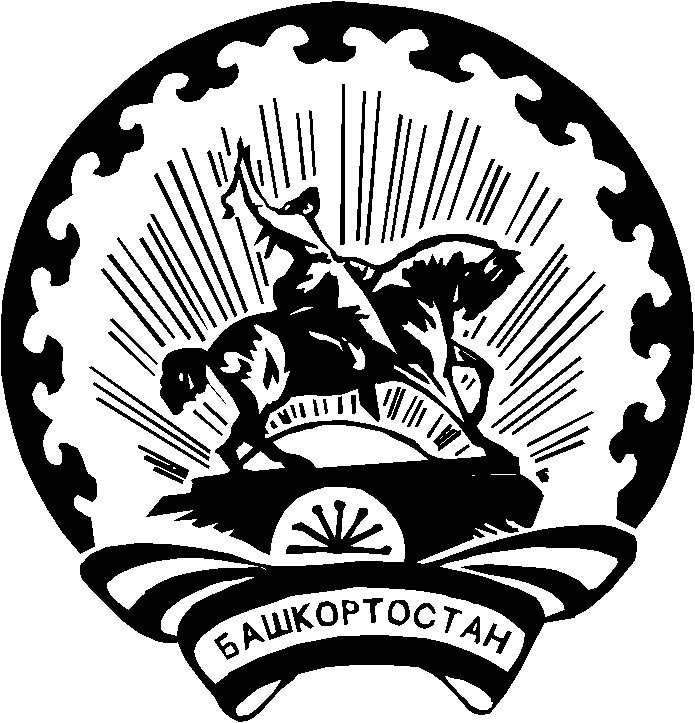 БАШҠОРТОСТАН РЕСПУБЛИКАҺЫ Тәтешле РАЙОНЫ муниципаль РАЙОНЫНЫҢ ТЕРРИТОРИАЛЬ ҺАЙЛАУ КОМИССИЯҺЫ 